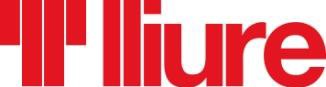 Coordinació d’Activitats Empresarials	RECONEIXEMENT MÈDICSr./Sra.La Llei 31/95 de 8 de novembre de 1995 de Prevenció de Riscos laborals, estableix a l’article 22 l’obligació de l’empresari de garantir la vigilància periòdica de l’estat de salut del treballador.Per complir aquesta obligació, entre d’altres actuacions, s’ha de sotmetre al treballador a exàmens de salut, reconeixements o proves que permetin de forma preventiva detectar i evitar els efectes nocius del treball en la salut de la persona. Aquests exàmens es podran realitzar sempre i quan el treballador doni el seu consentiment (excepte en certs supòsits degudament regulats per l’esmentada llei) i garantint sempre el dret a la confidencialitat de les dades obtingudes i la dignitat de la persona.Per aquest motiu, li preguem signi aquest document de consentiment o de renúncia a la realització de l’examen de salut, que serà realitzat per la Mútua ASEPEYO.De conformitat amb la Llei 15/99 de Protecció de Dades de caràcter personal, les seves dades seran tractades amb la confidencialitat que mereixen, i amb l’única finalitat d’una correcta gestió i realització de les actuacions i els procediments de vigilància de la salut.Cognoms i nom:      DONO EL MEU CONSENTIMENT RENUNCIOa la realització de l’examen de salut, en els termes legals i reglamentaris establerts per la normativa vigent de Prevenció de Riscos Laborals. DECLARO HAVER SUPERAT UN EXAMEN DE SALUT EN ELS DARRERS 12 MESOSA Barcelona, ../../202....Signatura: